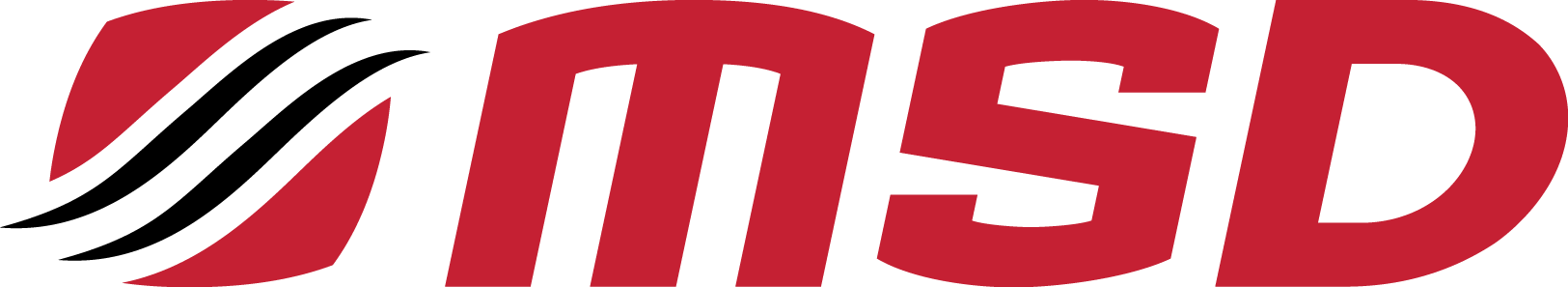 MSD Tuition ReimbursementService HVACMSD will reimburse employees for their portion of the tuition at MSMU after successful completion of each school year. The reimbursement is based on the following chart:**Awards will be presented at the Annual Apprentice Graduation.  Level of ApprenticePay Out Apprentice Level 1Completion of year 2 classroomApprentice Level 2Completion of 3rd year of employment with MSD Inc. 